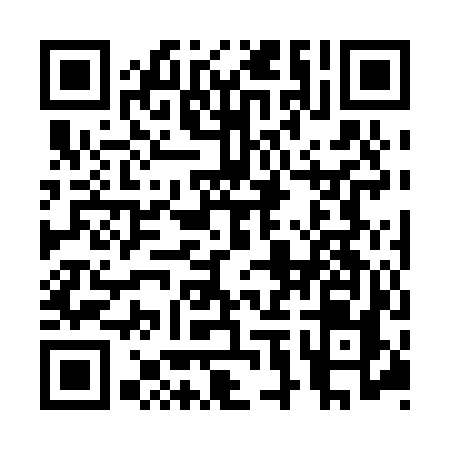 Prayer times for Serednie Wielkie, PolandWed 1 May 2024 - Fri 31 May 2024High Latitude Method: Angle Based RulePrayer Calculation Method: Muslim World LeagueAsar Calculation Method: HanafiPrayer times provided by https://www.salahtimes.comDateDayFajrSunriseDhuhrAsrMaghribIsha1Wed2:525:0912:285:337:499:562Thu2:495:0712:285:347:509:583Fri2:465:0512:285:357:5210:014Sat2:435:0312:285:367:5310:035Sun2:405:0212:285:377:5510:066Mon2:375:0012:285:387:5610:097Tue2:344:5912:285:387:5710:118Wed2:314:5712:285:397:5910:149Thu2:284:5612:285:408:0010:1710Fri2:254:5412:285:418:0210:2011Sat2:224:5312:285:428:0310:2212Sun2:194:5112:275:438:0510:2513Mon2:164:5012:275:448:0610:2814Tue2:124:4812:275:448:0710:3115Wed2:114:4712:285:458:0910:3416Thu2:114:4612:285:468:1010:3617Fri2:104:4412:285:478:1110:3718Sat2:104:4312:285:488:1310:3719Sun2:104:4212:285:488:1410:3820Mon2:094:4112:285:498:1510:3921Tue2:094:4012:285:508:1710:3922Wed2:084:3812:285:518:1810:4023Thu2:084:3712:285:518:1910:4024Fri2:084:3612:285:528:2010:4125Sat2:074:3512:285:538:2110:4126Sun2:074:3412:285:538:2310:4227Mon2:074:3312:285:548:2410:4328Tue2:064:3312:285:558:2510:4329Wed2:064:3212:295:558:2610:4430Thu2:064:3112:295:568:2710:4431Fri2:064:3012:295:578:2810:45